Join OurIn-Office Plan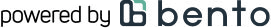 [Insert Plan Name]Registration FormWhy Join Our Membership Plans?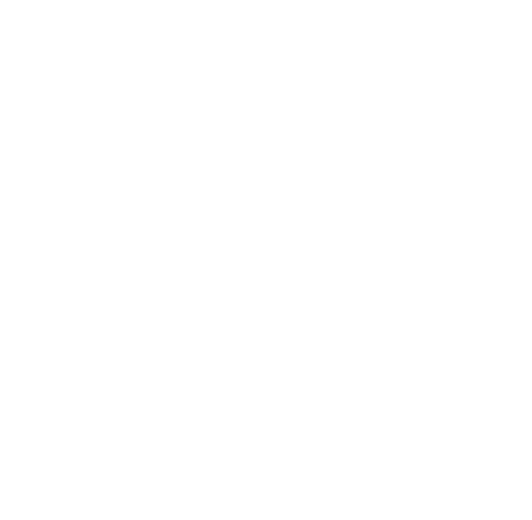 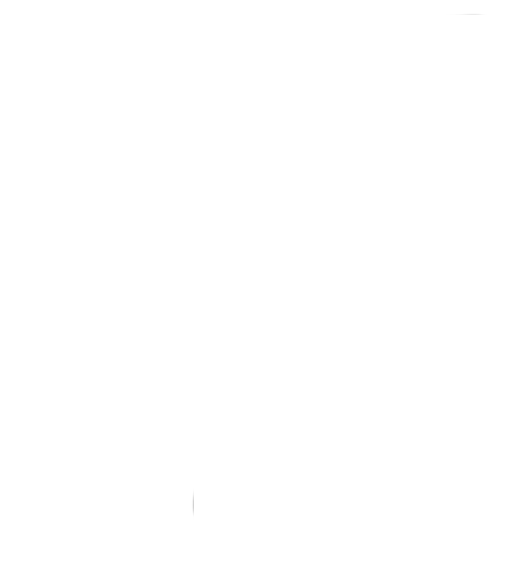 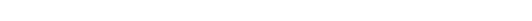 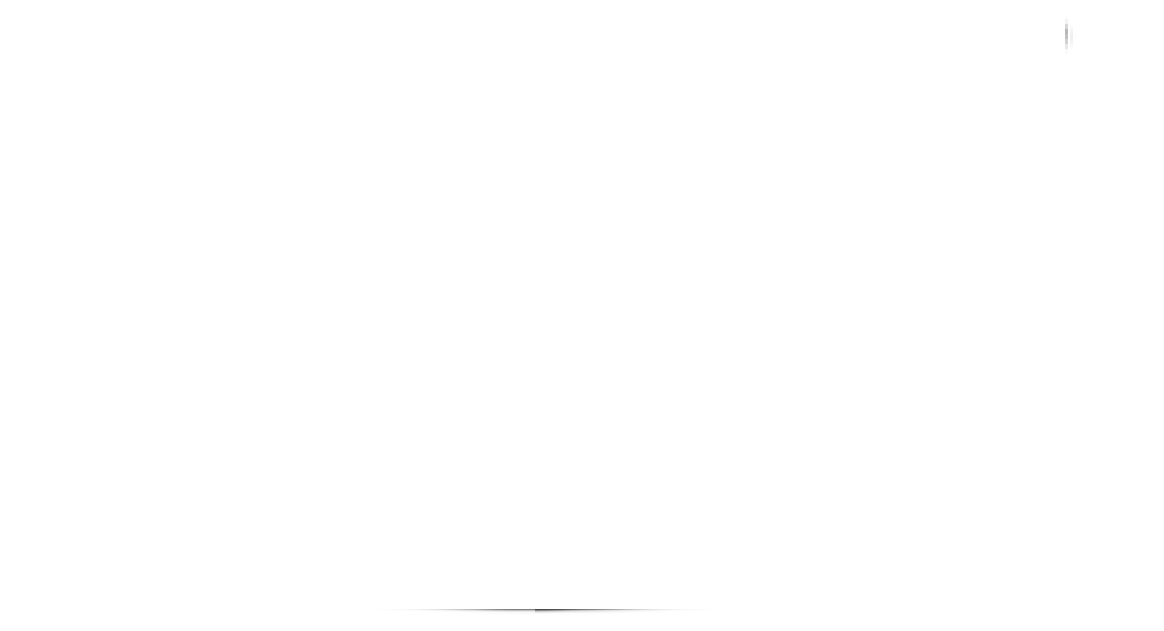 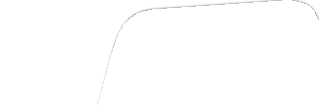 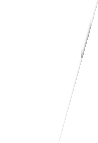 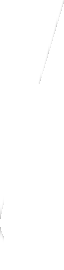 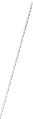 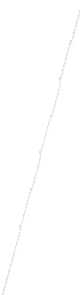 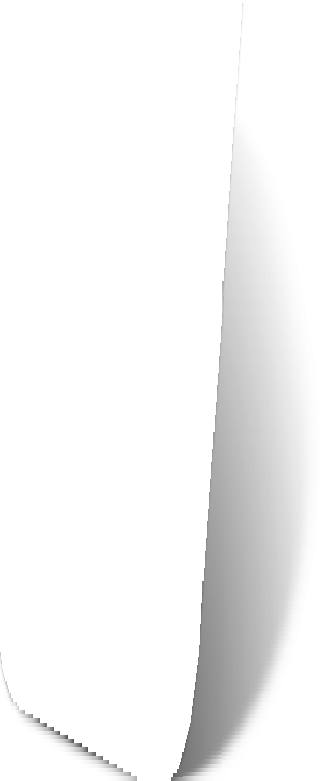 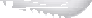 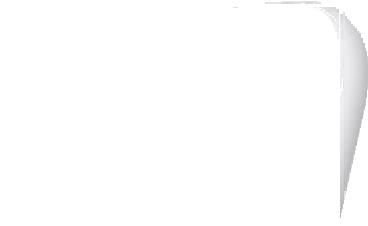 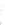 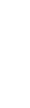 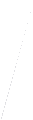 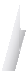 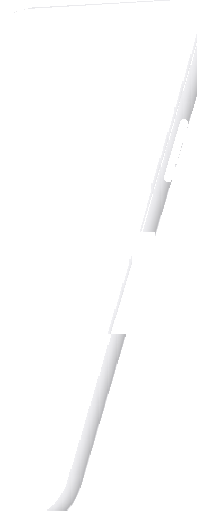 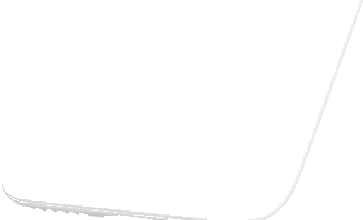 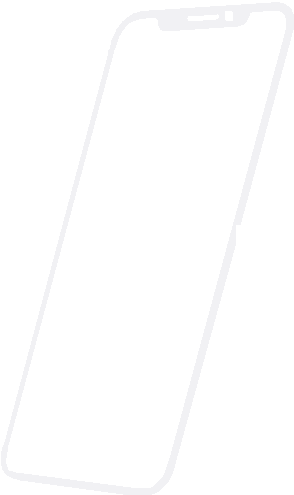 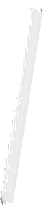 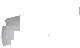 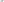 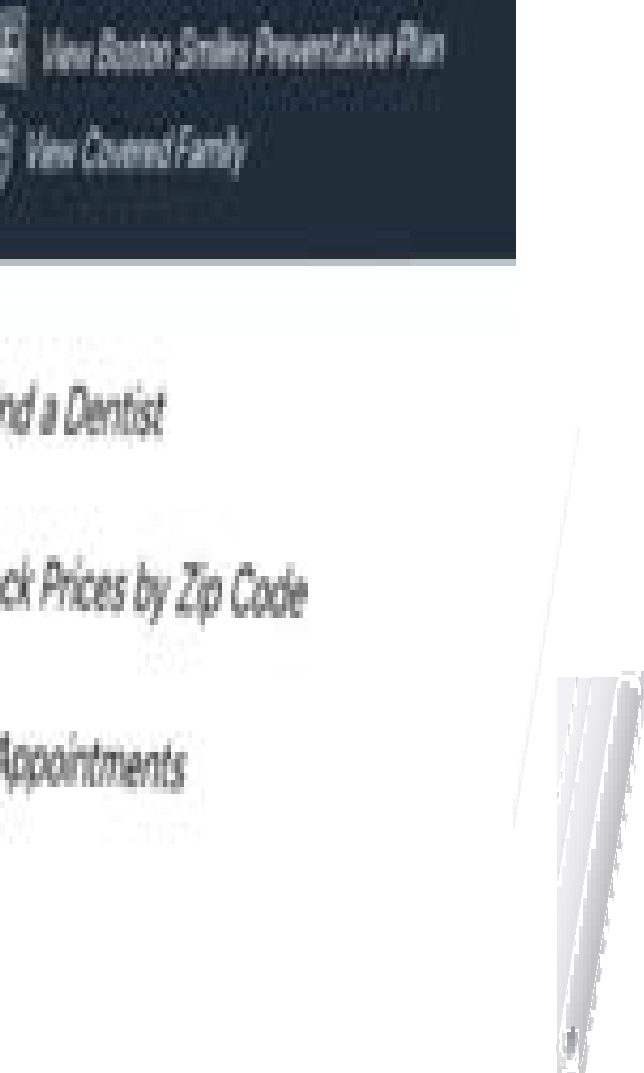 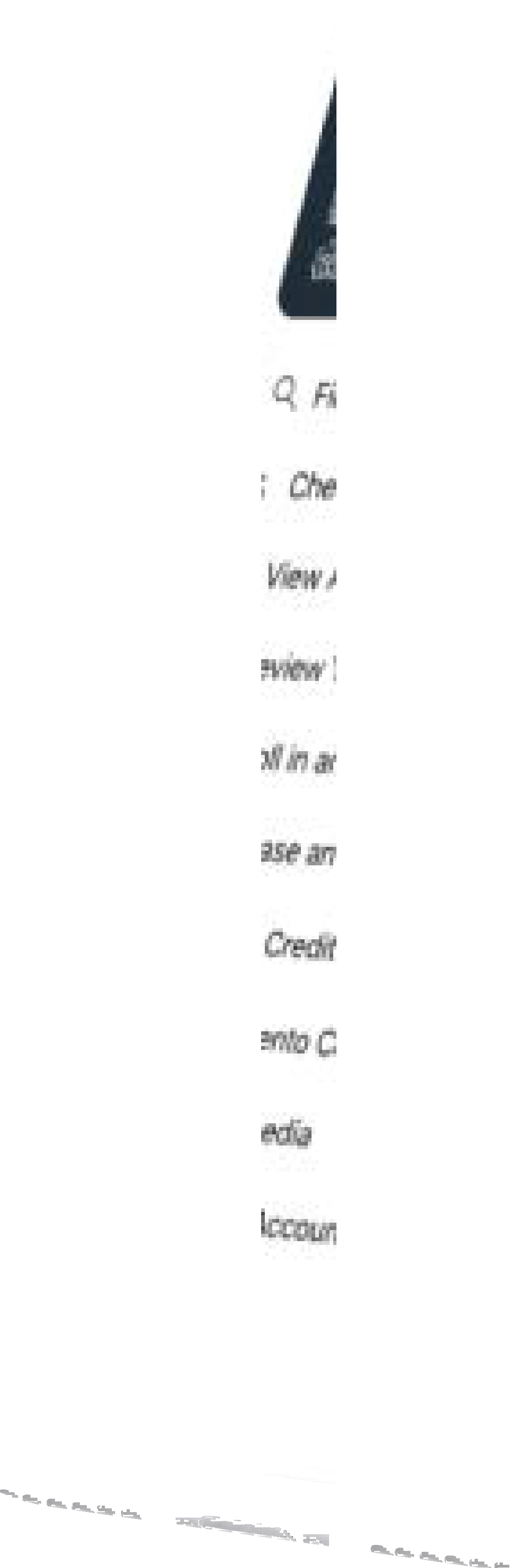 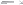 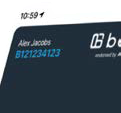 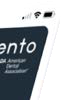 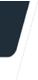 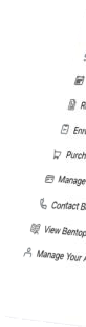 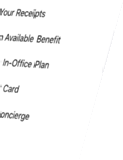 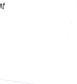 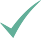 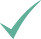 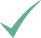 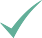 Sign up in the office today!Fill in the information below and return to the front desk upon completion. For more than one dependents please write additional dependent information on an additional page. All fields are required.Primary Member	Dependent (optional)First Name	Last NameEmail	PhoneAddressCity	State	Zip CodeFirst Name	Last NameEmail	PhoneAddressCity	State	Zip CodeGender (Check One)Male	FemaleThird GenderGender (Check One)Male	FemaleThird GenderPrefer Not To SaySelf Describe    	Prefer Not To SaySelf Describe    	Birth Date (MM/DD/YYYY)	SSN	Birth Date (MM/DD/YYYY)	SSNSign up directly from your cell phone!No forms or paperwork. Simply download the Bento Dental app, create an account, and purchase the plan directly.Select “Purchase In-Office Plan” and use code [Insert Plan Code]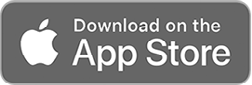 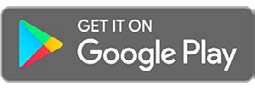 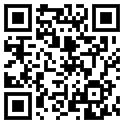 